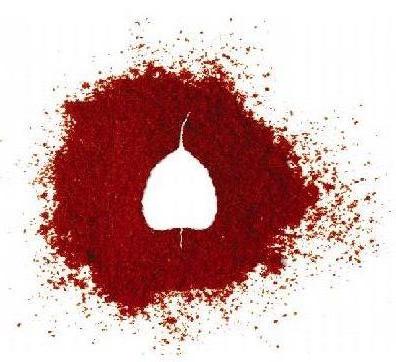 The Cinnamon ClubVegan Menu£40 per personPre-StarterChutney potatoes in semolina shell, tangy tamarind sauceStartersSpiced aubergine and cauliflower fritters, barley salad, corn purée & masala        toasted   seedsOROkra filled with peanut and jaggery, green mango chutneyMain CoursesRoast courgette filled with tamarind glazed vegetables, yellow lentils, tomato riceORBanana chilli filled with fenugreek, raisin and bitter gourd, green pea pilau and coconut ginger sauceSidesAloo Gobi – Punjabi style stir-fried potato and cauliflowerTandoori rotiDessertSaffron poached pear, tapioca and lime payasamSome of our dishes may contain or have been in contact with nuts, please let your server know of any allergies or dietary requirements.  We import all our spices directly from approved growers across India.  Our food suppliers have given assurances that none of our ingredients are genetically modified. We welcome your comments and suggestions.  Please speak to our Duty Manager or e-mail us at info@cinnamonclub.com  Please be considerate when using mobile phones.